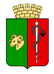 КОНТРОЛЬНО-СЧЕТНЫЙ ОРГАН -КОНТРОЛЬНО - СЧЕТНАЯ ПАЛАТАГОРОДСКОГО ОКРУГА ЕВПАТОРИЯ РЕСПУБЛИКИ КРЫМадрес:297408, Российская Федерация, Республика Крым, г. Евпатория, пер. Голикова,6, тел. /36569/ 2-38-26, e-mail: ksp_evp@mail.ru, ИНН 9110005512ЗАКЛЮЧЕНИЕ № 05-05/15на проект решения Евпаторийского городского совета Республики Крым«О даче согласия на прием в муниципальную собственность муниципального образования городской округ Евпатория Республики Крым земельного участка площадью 181 742+/-746 кв.м, расположенного по адресу: Республика Крым, р-н Сакский, с. Каменоломня»г. Евпатория                                                                                                  «15» марта 2024 г.В КСП ГО Евпатория РК 11.03.2024 с сопроводительным письмом департамента имущественных и земельных отношений администрации города Евпатории Республики Крым от 07.03.2024 № 690/09 поступил проект решения Евпаторийского городского совета Республики Крым «О даче согласия на прием в муниципальную собственность муниципального образования городской округ Евпатория Республики Крым земельного участка площадью 181 742+/-746 кв.м, расположенного по адресу: Республика Крым, р-н Сакский, с. Каменоломня» (далее – проект решения) для подготовки заключения.  Представленный проект подлежит изучению КСП ГО Евпатория РК в рамках контроля за соблюдением установленного порядка управления и распоряжения имуществом, находящимся в собственности городского округа Евпатория Республики Крым, в соответствии со статьей 8 Положения о Контрольно-счётном органе - Контрольно-счётной палате городского округа Евпатория Республики Крым, утвержденного решением Евпаторийского городского совета Республики Крым от 09.11.2021 № 2-36/2.К проекту решения прилагаются:1. Пояснительная записка;2.  Выписка из ЕГРН от 09.02.2024 на земельный участок с кадастровым номером 90:11:211301:1418;3. Копия Поручения Главы Республики Крым от 11.03.2019 № 1/01-32/1465;4. Копия письма администрации города Евпатории Республики Крым от 01.12.2023 № 1221/02-08 о продлении сроков исполнения Поручения от 11.03.2019 № 1/01-32/1465.Суть проекта решения:Представленным проектом решения предлагается дать согласие на приём в собственность муниципального образования городской округ Евпатория Республики Крым земельного участка площадью 181 742+/-746 кв.м., кадастровый номер 90:11:211301:1418, расположенного по адресу: Республика Крым, р-н Сакский, с. Каменоломня.Контроль за исполнением решения возлагается на ВРИО главы администрации города Евпатории Республики Крым.Анализ проекта решения:В соответствии с пояснительной запиской проект решения подготовлен во исполнение Поручения Главы Республики Крым от 11.03.2019 № 1/01-32/1465 (исполнение продлено до 01.04.2024).Согласно поручению Главы Республики Крым от 11.03.2019 № 1/01-32/1465 руководителям органов местного самоуправления муниципальных образований в Республике Крым следует обеспечить подачу документов в Государственный комитет по государственной регистрации и кадастру Республики Крым для регистрации прав собственности на существующие места погребения, включая неблагоустроенные (брошенные) места погребения.В соответствии с пояснительной запиской данный земельный участок фактически является действующим кладбищем и будет передан специализированной организации, подведомственной департаменту городского хозяйства администрации города Евпатории Республики Крым для обслуживания и эксплуатации. Перечень документов, необходимых для принятия решения о передаче имущества из собственности субъекта Российской Федерации в муниципальную собственность установлен п. 2 Постановления Правительства РФ от 13.06.2006 № 374 «О перечнях документов, необходимых для принятия решения о передаче имущества из федеральной собственности в собственность субъекта Российской Федерации или муниципальную собственность, из собственности субъекта Российской Федерации в федеральную собственность или муниципальную собственность, из муниципальной собственности в федеральную собственность или собственность субъекта Российской Федерации» (далее – Постановление № 374).КСП ГО Евпатория Республики Крым отмечает, что в проекте решения и пояснительной записке не указана организация, которой будет передан земельный участок, при этом согласно требований подпунктов «р» и «с» п. 2 Постановления № 374 информация и документы организации, за которой планируется закрепить имущество (копия устава организации, выписка из ЕГРЮЛ), предоставляются для принятия решения о передаче имущества из собственности Республики Крым в муниципальную собственность.КСП ГО Евпатория РК рекомендует разработчику указать в пояснительной записке сведения о планируемом балансодержателе объекта.Согласно п. 11 ст. 154 Федерального закона от 22.08.2004 № 122-ФЗ «О внесении изменений в законодательные акты Российской Федерации и признании утратившими силу некоторых законодательных актов Российской Федерации в связи с принятием федеральных законов «О внесении изменений и дополнений в Федеральный закон «Об общих принципах организации законодательных (представительных) и исполнительных органов государственной власти субъектов Российской Федерации» и «Об общих принципах организации местного самоуправления в Российской Федерации» находящееся в собственности субъектов Российской Федерации имущество, которое может находиться в муниципальной собственности, подлежит безвозмездной передаче в муниципальную собственность.Статьей 50 Федерального закона от 06.10.2003 № 131-ФЗ «Об общих принципах организации местного самоуправления в Российской Федерации» (с изменениями и дополнениями) определено, что в собственности муниципальных образований может находиться имущество, предназначенное для решения установленных настоящим Федеральным законом вопросов местного значения.Законом Республики Крым от 30.12.2015 № 200-ЗРК/2015 «О погребении и похоронном деле в Республике Крым» определено, что организация похоронного дела в Республике Крым осуществляется органами местного самоуправления муниципальных образований в Республике Крым.Согласно п. 5 ч. 10 ст. 35 Федерального закона от 06.10.2003 № 131-ФЗ «Об общих принципах организации местного самоуправления в Российской Федерации» в исключительной компетенции представительного органа муниципального образования находится определение порядка управления и распоряжения имуществом, находящимся в муниципальной собственности.Частью 3 ст. 11 Порядка управления и распоряжения имуществом, находящимся в собственности муниципального образования городской округ Евпатория Республики Крым, утвержденного решением Евпаторийского городского совета Республики Крым от 05.09.2019 №1-95/3 установлено, что решения о даче согласия на прием из федеральной собственности и собственности субъекта Российской Федерации в муниципальную собственность принимаются Евпаторийским городским советом на основании предложений исполнительных органов государственной власти субъектов Российской Федерации. Органом, осуществляющим подготовку документов для передачи имущества из государственной собственности в муниципальную собственность и из муниципальной собственности в государственную собственность, является уполномоченный орган - департамент имущественных и земельных отношений администрации города Евпатории Республики Крым. Передача указанного в настоящей части имущества осуществляется в порядке, установленном законодательством Российской Федерации.В пункте 1 проекта решения не указано, что земельный участок передается из государственной собственности Республики Крым.В соответствии с данными, указанными в выписке из Единого государственного реестра недвижимости об объекте недвижимости, выданной 09.02.2024 на земельный участок, расположенный по адресу: Республика Крым, р-н Сакский, с. Каменоломня, с кадастровым номером 90:11:211301:1418, правообладателем земельного участка является Республика Крым. В соответствии с информацией, указанной в финансово-экономическом обосновании к проекту решения, принятие данного решения не требует дополнительных финансовых и материальных затрат.При этом указано, что на стадии подготовки данного проекта решения невозможно определить планируемые в будущем финансовые затраты, связанные с обслуживанием и эксплуатацией земельного участка с кадастровым номером 90:11:211301:1418, поскольку затраты может определить балансодержатель данного земельного участка с учетом фактической необходимости в его обслуживании и эксплуатации. КСП ГО Евпатория РК отмечает, что информация об отсутствии финансовых и материальных затрат не соответствует действительности, так как принятие предлагаемого проекта решения приведет к дополнительным расходам муниципального образования (финансированию затрат по содержанию и обслуживанию мест погребения). В соответствии с требованиями Порядка прохождения документов и материалов при подготовке проектов решений Евпаторийского городского совета Республики Крым финансово-экономическое обоснование к проекту необходимо представлять в случаях если реализация указанного проекта повлечет расходование бюджетных средств с указанием источников финансирования и (или) сокращений расходов по конкретным статьям бюджета городского округа.Вывод:Принятие данного решения входит в компетенцию Евпаторийского городского совета Республики Крым.КСП ГО Евпатория РК не рекомендует к рассмотрению проект до устранения замечаний, указанных в заключении.Заключение носит рекомендательный характер.АудиторКСП ГО Евпатория РК                   		                                                      А. А. Битовт